DARAJANI BOYS’ HIGH SCHOOL,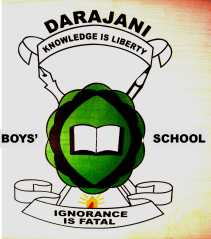 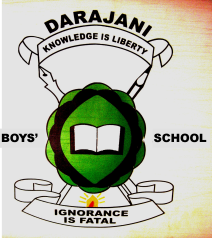 P.O BOX 20-90129, NGWATAOPENER CAT, TERM II, 2015FORM 2 GEOGRAPHYNAME:………………………………………….………………………………………………… ADM.NO:……………… CLASS:………...(a) What is the shape of the earth?								(2mks)…………………………………………………………………………………………………………………………………………………………………………………………………………………………………………………………………………………………………………………………(b) The diagram below shows the internal structure of the earth. Name the parts marked W, X, Y and Z.												(4mks)	X __________________________________	Y___________________________________	Z __________________________________	W _________________________________(a) Distinguish between mean daily temperature and diurnal temperature range.		(2mks)………………………………………………………………………………………………………………………………………………………………………………………………………………………………………………………………………………………………………………………………………………………………………………………………………………………………………………………………………………………(b) Identify three types of rainfall.								(3mks)………………………………………………………………………………………………………………………………………………………………………………………………………………………………………………………………………………………………………………………………………………………………………………………………………………………………………………………………………………………You are asked to carry out a field study on the lower Tana River; state:-Three methods you will use to collect the data.					(3mks)……………………………………………………………………………………………………………………………………………………………………………………………………………………………………………………………………………………………………………………………………………………………………………………………………………………………………………….List two methods you would use to record the data.					(2mks)………………………………………………………………………………………………………………………………………………………………………………………………………………………………………………………………………………………………(a) Name two extrusive igneous rocks.							(2mks)…………………………………………………………………………………………………………………………………………………………………………………………………………………………………………………………………………………………………………………………(b) State four economic uses of rocks.							(4mks)……………………………………………………………………………………………………………………………………………………………………………………………………………………………………………………………………………………………………………………………………………………………………………………………………………………………………………………………………………………………………………………………………………………………………………………………………………………………………………………(a) What is weather station?								(2mks)…………………………………………………………………………………………………………………………………………………………………………………………………………………………………………………………………………………………………………………………(b) Name three instruments found in weather station.					(3mks)……………………………………………………………………………………………………………………………………………………………………………………………………………………………………………………………………………………………………………………………………………………………………………………………………………………………………………………………………………………..(c) State three factors which you would consider when citing a weather station.		(3mks)……………………………………………………………………………………………………………………………………………………………………………………………………………………………………………………………………………………………………………………………………………………………………………………………………………………………………………………………………………………………………………………………………………………………………………………………………………………………………………………